Αγία Παρασκευή, 16 Ιουνίου 2021ΕΝΗΜΕΡΩΤΙΚΗ ΕΓΚΥΚΛΙΟΣ (182)ΑΡΓΙΑ Η ΕΟΡΤΗ ΤΟΥ ΑΓΙΟΥ ΠΝΕΥΜΑΤΟΣΚλειστά θα παραμείνουν τα εμπορικά καταστήματα της Αγίας Παρασκευής τη Δευτέρα 21 Ιουνίου 2021, ημέρα εορτασμού του Αγίου Πνεύματος, σύμφωνα με το  Άρθρο 18 του ΦΕΚ 268 Α/22.10.1954.Σύμφωνα με τον παραπάνω νόμο η ημέρα αυτή έχει καθιερωθεί ως ημέρα αργίας των επαγγελματιών μελών του Σωματείου και, όπως κάθε χρόνο, τα καταστήματα στην Αγία Παρασκευή αλλά και σε πολλές περιοχές της χώρας παραμένουν κλειστά.Η ΕΝΕΒΑΠ, προσπαθώντας και επιδιώκοντας τη διατήρηση της νομιμότητας στην αγορά της Αγίας Παρασκευής, έκανε όλες τις νόμιμες ενέργειες που επιβεβαιώνουν ότι η Δευτέρα 21 Ιουνίου 2021, ημέρα του Αγίου Πνεύματος, είναι υποχρεωτική αργία για όλα τα εμπορικά καταστήματα του Δήμου Αγίας Παρασκευής.Κατόπιν τούτου, είναι αποκλειστική αρμοδιότητα των αρμοδίων ελεγκτικών υπηρεσιών να τηρήσουν την έννομη τάξη. Τονίζεται ότι οι παραβάτες τιμωρούνται με πρόστιμο και αυτόφωρο.Με συναδελφικούς χαιρετισμούςΟ Προέδρος                                    Η Γεν. Γραμματέας ΑΝΥΦΑΝΤΗΣ  ΣΤΕΡΓΙΟΣ                      ΦΡΕΝΤΖΟΥ ΠΑΝΑΓΙΩΤΑ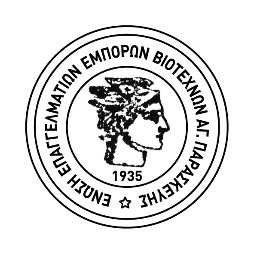 ΕΝΕΒΑΠΕΝΩΣΗ ΕΠΑΓΓΕΛΜΑΤΙΩΝ ΕΜΠΟΡΩΝ ΒΙΟΤΕΧΝΩΝΑΓΙΑΣ ΠΑΡΑΣΚΕΥΗΣΠαπαρηγοπούλου 22 & ΔημοσθένουςΤηλ.: 210.6001390, 210.6003096http://www.enevap.org.gr – info@enevap.org.gr